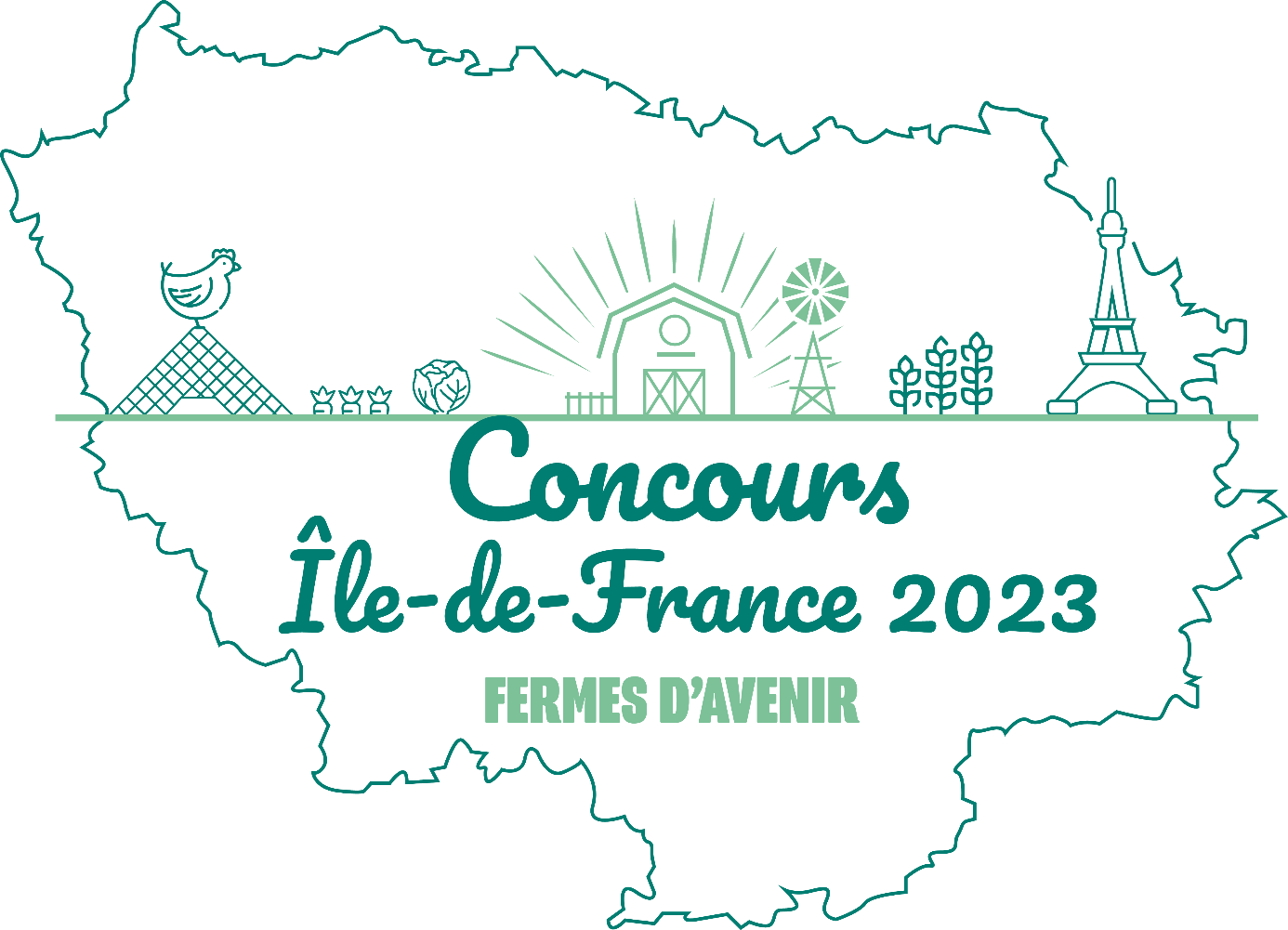 CONCOURS FERMES D’AVENIR ÎLE-DE-FRANCE “A la recherche des pionniers franciliens de l’agroécologie !”Dossier de la catégorie : "Installation"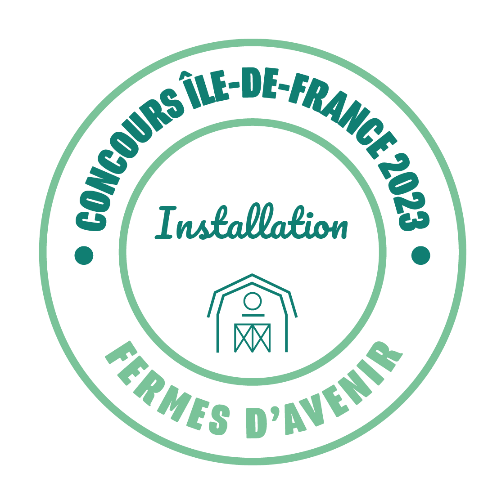 Qu’est-ce que le Concours Fermes d’Avenir?Le Concours cherche à mettre en lumière des fermes ambassadrices de l’agroécologie qui pourront inspirer largement d’autres fermes et des porteurs de projet ! L’objectif est d’identifier les fermes ayant l’approche agroécologique la plus aboutie, c'est-à-dire qui présentent, par leurs pratiques et leur organisation, l’atteinte d’une bonne « triple performance » environnementale, économique et sociale. (Voir p.5 pour plus de détails)Pour cette édition du concours, 3 catégories ont été définies en ciblant 3 productions : “Maraîchage”, “Élevage” et “Grandes cultures”. Une 4ème catégorie, “Installation”, viendra encourager un projet de création de ferme portant une forte ambition agroécologique.Pourquoi participer au concours (catégorie installation) ?Si les objectifs visés dans une démarche agroécologique sont constants (protéger la biodiversité, régénérer les sols, produire de la nourriture de qualité, faire vivre dignement les agriculteurs, etc..), les voies pour atteindre ces objectifs sont en revanche multiples ! Pour la catégorie installation, quel que soit le type de production que vous souhaitez développer sur votre projet de ferme, quelles que soient les approches agronomiques envisagées (le MSV, l’agriculture biologique, l’agriculture de conservation, l’agriculture durable, l’agroforesterie, la biodynamie, le “sans étiquette”!), vos modes de commercialisation (en circuit court ou filière longue), vous pouvez participer au concours en nous présentant la ferme que vous êtes en train de créer ! Nous cherchons à donner un coup de pouce à un projet qui incarne une ambition forte sur les différents défis agroécologiques.Lauréat de votre catégorie ? Une enveloppe de 4000€ vous est versée pour vous aider à réaliser votre projet ainsi qu’un épisode de podcast et un portrait agroécologique de votre projet !  Peut participer tout futur agriculteur dont l’activité débutera entre 2022 et 2024 dans la région Ile-de-France et pouvant justifier de l’obtention (achat ou location) d’un foncier dans la même région. L’activité agricole doit représenter la majorité du modèle économique de la ferme.Comment remplir votre dossier de candidature ?Ce document Word comprend une partie générale sur votre projet de ferme puis 10 questions concernant la manière dont vous comptez répondre à 10 défis agroécologiques.Les étapes à suivre :Je remplis l’ensemble du document présent (numériquement sous format Word) que je renomme au nom de ma ferme (“Candidature Ferme X”)Je rassemble l’ensemble des pièces jointes nécessaires à ma candidature (liste en Annexe)Je soumets ma candidature via le formulaire en ligne sur le site https://fermesdavenir/concours-ile-de-france en y déposant ce document Word complété, renommé au nom de ma ferme et les pièces jointes.Pour les personnes qui souhaiteraient remplir ce document “à la main”, demander une version adaptée à helenec@fermesdavenir.comDONNÉES GÉNÉRALESLES AGRICULTEURS ET LE PROJET DE FERMENom de la ferme en projetNom des (futurs) agriculteurs exploitants / associésDécrivez votre (vos) parcours personnel(s) (métiers précédents, influences diverses, ce qui vous a amené vers le projet agricole, etc.)  Décrivez l’historique de votre parcours de porteur de projet. Formations et parcours de création du projet, accompagnement par des structures agricoles, passage en PAI et parcours DJA, à quelle étape de votre processus d’installation êtes-vous (recherche de partenaires, de financements, etc.), mode d’installation (reprise d’une ferme familiale, installation ex-nihilo, association à une ferme existante) ? etc..Merci de décrire le projet de ferme de façon globale afin d’en donner une vision générale (modèle de ferme, types d’activités et d’ateliers, et détail des productions, surfaces/design, nombre de personnes sur la ferme, niveau de mécanisation et d’équipement, organisation envisagée, etc.) Nb: vous pourrez détailler l’approche agronomique, éthique et environnementale plus bas.Comment se répartira la production sur la ferme ? Merci de détailler les évolutions pressenties sur 5 ans (présentation libre mais informations à donner à minima sur années 1, 2 et 5). Avez-vous prévu des activités annexes à la production agricole ?  Si oui, lesquelles ? Quelle part de votre chiffre d'affaires représenteront-elles ? Exemple : formation, chambre d’hôtes, ferme pédagogique, gîtes, restauration, production d’énergie, etc.Nombre de personnes qui travailleront sur la ferme (année 1 et 2)Préciser simplement le contexte géographique et territorial de la ferme. Type de territoire (rural isolé, périurbain…)Préciser simplement le contexte naturel et pédologique. Informations simples sur les types de sols, contexte naturel et météorologique (forces/faiblesses), présence d’une réglementation en faveur de la préservation du milieu (Natura 2000, parc naturel,...) etc.Quelle est la situation foncière du projet ? Merci d’indiquer les grandes étapes du calendrier de mise en place de l’activité de votre ferme. Étapes de l’aménagement du terrain, étapes de mise en place de la commercialisation, étapes de mise en place de la production.Veuillez indiquer le budget prévisionnel de l’activité de votre ferme en année 4. Ce tableau doit nous permettre de comprendre les grands postes de charges (opérationnelles, de structure et de personnel) et de produits. Vous pouvez, si vous le souhaitez, joindre à votre dossier de candidature tout document économique qui apporterait plus de détails (ex : business plan, dossier PPP, etc..). Si plusieurs ateliers, merci de les distinguer. Vous pouvez évidemment ajouter des lignes à ce tableau qui n’en compte surement pas assez pour la partie “charges”Veuillez nous indiquer de façon synthétique la progression du budget prévisionnel envisagéVeuillez décrire l’outil de production envisagé en précisant ce qui sera loué ou en propriétéVeuillez préciser le montant des investissements sur 5 ans pour votre projet en détaillant les principaux postes d’investissement et les années où ils seront réalisés.Merci d’indiquer vos sources de financement de ces investissements et s’ils sont validés. Bien veiller à retomber sur le même total que la question au-dessus.Si vous remportez le concours et les 4000 euros de dotation, pouvez-vous préciser l’utilisation que vous en ferez (bouclage du plan d’investissement, ajout d’un investissement ou projet non “bonus”, etc..) ? LA RÉPONSE DE VOTRE FERME AUX DÉFIS AGROÉCOLOGIQUESLe concours souhaite encourager un projet de ferme ayant une approche agroécologique ambitieuse. C'est-à-dire qui vise, par le modèle, l’organisation et les pratiques envisagés l’atteinte d’une bonne « triple performance » environnementale, économique et sociale (dont les défis sont représentés ci-dessous dans le schéma appelé “la Fleur de l’Agroécologie”).  En effet, tout l’enjeu de la transition agricole est d’encourager les modèles de fermes qui nourrissent les citoyens (en quantité et avec des aliments sains et qualitatifs), font vivre les agriculteurs, tout en préservant le capital naturel (eau, sol, climat, biodiversité…) dans les limites soutenables pour notre planète. Pour plus de détails sur la vision que nous défendons de l’agroécologie, n’hésitez pas à vous rendre sur notre site Internet et consulter la petite application définissant chaque “pétale” https://fleurdelagroecologie.netlify.app/ (non obligatoire pour répondre à ce dossier !).  En précision, il n’existe pas de ferme "parfaite" qui atteindrait une durabilité maximale sur l’ensemble des défis, nous recherchons celles qui en revanche travaillent pour s’en rapprocher.Nous avons structuré la suite du dossier de candidature selon la vision de l’agroécologie que nous portons et en particulier en suivant les différents défis agroécologiques. Pour chaque défi, nous vous invitons dans les questions suivantes à présenter les pratiques et organisations que vous comptez mettre en place sur votre future ferme qui permettent selon vous de contribuer positivement aux défis ainsi que votre analyse des conditions de faisabilité de ces pratiques dans un modèle viable économiquement. Certaines pratiques peuvent avoir un effet bénéfique sur différents défis, vous pouvez donc simplement les citer succinctement si vous les avez déjà présentées en détail avant. Exemple : la mise en place de couverts végétaux dans la rotation peut répondre aux défis “sol”, mais également “biodiversité” et “climat”.  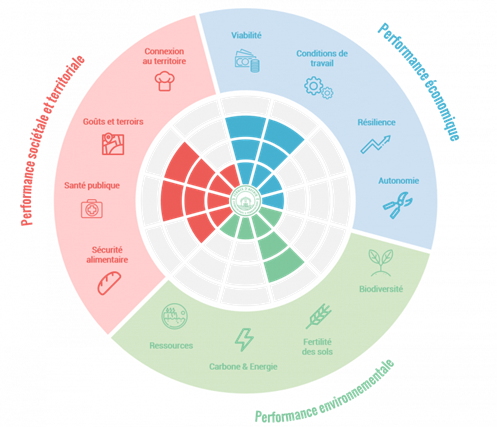 Avant de commencer, indiquez de façon simple et générale l’approche agronomique et éthique que vous comptez développer sur votre ferme afin que nous puissions en avoir une vision globale avant d’entrer plus en détail dans chaque défi. Quelques lignes suffisent, le détail des pratiques pourra être abordé plus bas. Merci de préciser si vous comptez demander une certification ou label (AB, HVE, BBC..). Vous pouvez éventuellement parler du “design” agroécologique de votre ferme et en joindre une illustration en pièce jointe.DIMENSION ENVIRONNEMENTALE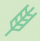 Fertilité des Sols : Ferme qui préserve, voire régénère la fertilité endogène à long terme de ses sols  Précisez votre approche agronomique et les pratiques envisagées pour préserver ou régénérer le fonctionnement naturel des sols. 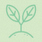 Biodiversité : Ferme qui préserve, voire régénère son capital biodiversité dans les surfaces exploitées mais aussi dans tout l’écosystème de sa ferme.Précisez d’une part les pratiques envisagées pour préserver la biodiversité dans le champ (qu’il s’agisse de la biodiversité des sols ou de celle de la partie aérienne) mais également les aménagements et la gestion d’infrastructures écologiques envisagés dans et hors des champs (haies, bandes fleuries..). On entend par biodiversité celle qui est cultivée mais aussi et avant tout la biodiversité sauvage qui cohabite sur la ferme.  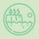 Ressources naturelles : Ferme sobre dans l’usage des ressources naturelles non renouvelables et qui préserve la qualité des biens communs (eau, air..)Cette thématique est traitée largement dans le référentiel de la fleur, mais dans le cadre du concours nous proposons de cibler sur la question de l’eau. Concernant l’aspect quantitatif, précisez les pratiques envisagées pour limiter l'utilisation des ressources d'eau communes (la ressource commune s’entend comme venant d’une rivière, d’une nappe ou d’un réseau d’eau publique) ou bien de récupérer les eaux pluviales. Concernant l’aspect qualitatif, précisez les pratiques envisagées ou infrastructures écologiques limitant l'érosion des sols et les ruissellements de matières vers les rivières et enfin sur la pollution, vos pratiques qui limitent ou évitent l'échappement d'éléments organiques ou minéraux dans l'atmosphère, vers les nappes, vers les rivières. 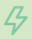 Climat et énergie. Ferme qui tend vers un bilan carbone positif, conjugué à une réduction des émissions de gaz à effet de serre et de la consommation d’énergie, pour lutter contre le réchauffement climatique Captage carbone ou réduction des émissions : vos pratiques envisagées ou infrastructures en faveur du captage du carbone ou de la limitation des émissions (ex : limitation de l’usage intrants minéraux, apports de MO, quantité ou linéaire d’arbres, prairies permanentes en ha, autonomie fourragère, limitation du travail du sol, gestion des effluents d’élevage, couverts végétaux etc.). Energie : décrivez-en quoi votre ferme limitera l'usage d'énergies fossiles ou de matériaux et ressources impliquant des énergies fossiles pour leur fabrication.DIMENSION ÉCONOMIQUE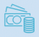 Viabilité économique : Ferme qui permet de générer une rémunération décente pour les agriculteurs, et de maintenir le niveau d’investissement nécessaire pour pérenniser l’activité Veuillez rappeler les objectifs que vous vous fixez en termes de capacité à vous verser un revenu.  Merci de bien rappeler le temps de travail concerné par exemple "nous comptons nous générer l'équivalent d'un SMIC pour chacun des exploitants qui travaillent à temps plein à partir de l’année xxx, avant celà nous visons un montant d’environ xxx ". Avez-vous une autre source d’argent (épargne personnelle, RSA, chômage…) ou autre activité en dehors du cadre de la ferme (activités de formation hors de la ferme, salariat, prestations diverses, revenus locatifs...) qui vous permettrait de vous générer ou compléter votre revenu (sur la/les première(s) année(s) d’installation en particulier) ? Préciser les choix d’organisation ou de pratiques qui selon vous permettront de garantir la viabilité de votre ferme. 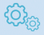 De bonnes conditions de travail et de vie : Ferme qui limite la pénibilité physique et mentale, permet de maîtriser le temps de travail et d’introduire des jours de repos à l’agriculteur. Merci de préciser comment vous avez anticipé (dans le modèle agronomique mais aussi organisationnel de la ferme) les questions des conditions de travail dans votre stratégie de ferme et notamment les questions d’amplitude horaire, de temps de repos, d’ergonomie, etc…  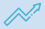 Une meilleure résilience de sa ferme : Ferme résistante aux aléas économiques (variation des rendements et cours mondiaux, du prix du pétrole et des intrants, crise sanitaire, etc.), naturels (érosion, sécheresse, inondations…), sanitaires et politiques. Dans quelle mesure vous avez adapté votre projet pour être moins vulnérable aux aléas économiques ou environnementaux. Pour les aléas économiques (type et diversité de commercialisation, diversification), dépendance dans les approvisionnements. Concernant les aléas naturels, merci de préciser les pratiques ou aménagements envisagés pour limiter votre vulnérabilité.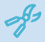 Une bonne autonomie : Ferme qui équilibre son autonomie et sa dépendance vis-à-vis des ressources extérieures pour assurer la production (semences, énergies fossiles, matières organiques, alimentation des animaux, …) Vous pouvez par exemple présenter votre vision de l'autonomie de la ferme pour les différentes dimensions (en intrants, technique et matérielle, décisionnelle). L’autonomie peut s’entendre à l'échelle de votre ferme, d'un groupe de fermes ou bien encore d'un territoire plus large.DIMENSION SOCIÉTALE ET TERRITORIALE Afin d'alléger le dossier de candidature nous avons ciblé deux défis sur cette dimension.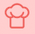 Goût et terroir : Ferme qui valorise les savoir-faire gastronomiques, qui préserve les variétés ou les espèces anciennes et qui prend soin de son terroir. Merci de préciser comment vous comptez travailler sur la question du goût / de la qualité nutritionnelle de vos produits et/ou sur la valorisation des produits du terroir. Ex : vous pouvez par exemple préciser les variétés cultivées/races élevées rustiques ou locales, l’alimentation de vos animaux, vos méthodes de production, stockage et de commercialisation qui selon-vous permettent d'améliorer la qualité gustative et la fraîcheur de vos produits et la préservation des savoir-faire de votre territoire.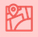 Connexion au territoire :  Ferme qui nourrit des liens avec les acteurs de son territoire et qui reconnecte les citoyens à leur alimentation. Vous pouvez par exemple évoquer vos méthodes de commercialisation ou vos actions locales (ferme pédagogique, portes ouvertes, marchés ouverts, etc.) qui permettront aux citoyens concernés d'accéder à vos produits et de devenir des consomm’acteurs. Vous pouvez également préciser vos projets d’engagements dans des collectifs ou associations locales (citoyennes, agricoles, politiques), la création d’emploi générée par les activités de votre ferme, etc.ANNEXERappel des pièces à joindre au dossier via le formulaire en ligneMerci de joindre tout document permettant de justifier du démarrage à venir de votre activité. Ex : attestation(s) d’affiliation MSA, documents réalisés dans le cadre d'un parcours DJA, autorisation d'exploiter, etc..Document pouvant justifier de l’obtention (achat ou location) d’un foncier en Ile-de-FranceEn complément des questions du dossier de candidature sur les aspects économiques et techniques vous pouvez joindre tout élément qui permettra d’analyser plus en détail votre projet. Ex : Business Plan du projet de ferme, Plan Professionnel Personnalisé (cas d’un parcours DJA), design de la future ferme, etc..Afin de pouvoir mettre en avant votre projet sur la page du concours, pouvez-vous nous transmettre 1 à 3 photos de vous, de votre terrain, du projet sur papier, de votre équipe avec vos plus beaux sourires. Ces photos ont pour unique but d'illustrer votre dossierOptionnel : Lien d'une vidéo (Youtube, Vimeo, etc.) Vidéo de 3 minutes maximum pour présenter votre ferme, la ferme sous différents angles (qualité smartphone suffisante). Cette vidéo peut être prise chez vous, sur la parcelle, ou ailleurs, l'objectif étant de vous découvrir, etc.  Merci d’indiquer dans le questionnaire en ligne le lien (Youtube, Vimeo, etc.) permettant d'accéder à cette vidéo.........Description du parcours :Détail des formations théoriques et expériences pratiques :Ateliers de production / transformationSurface (ha) et/ou taille du cheptel (UGB et race/ volume de lait annuel). Pour les ateliers de transformation, détailler produits et quantités annuellesDétailler année 1,2,et 5Nombre d’UTH sur l’atelierDétailler année 1,2,et 5Chiffre d’affaires annuel prévuDétailler année 1,2,et 5Type de commercialisationEx : maraîchageEx :-année 1 : 4000m² dont 300 de serres- année 2 :  idem- année 5 :  8000m² dont 1000 de serreEx : 2 UTH de année 1 à 5 + renfort avec 1 saisonnier en année 2Ex :  première année  30000 euros puis 60000 à 5 ansEx :-Vente directe à la ferme- marchésEx : Bovin viande Ex :60 VA race charolaiseEx : 1,5 UTHEx :-Vente à la coopérativeEx : Transformation laitière Ex : fromages /  20000l transformésEx : 1 UTHType d’activitéChiffre d’affaires annuelTemps de travail (%UTH) ou  Fréquence et durée dans l’annéeNombre de personnesÉquivalents en UTHAgriculteurs exploitantsSalariéswoofers, stagiaires, bénévolesSAU fermehaPropriétairehaSAU fermehaEn fermage haPRODUITSPRODUITSCHARGESCHARGESDénomination produit (explication si nécessaire du calcul)MontantDénomination charge (explication si nécessaire du calcul)MontantProduits de la vente ( chiffre d’affaires)Charges opérationnelles :Charges de personnel :Charges de structures :Aides (PAC, etc…) :TOTAL des produits eurosTOTAL des charges eurosEBE prévisionnelEBE prévisionnelEBE prévisionneleurosMontant prévisionnel d’annuités de remboursement (si emprunt)Montant prévisionnel d’annuités de remboursement (si emprunt)Montant prévisionnel d’annuités de remboursement (si emprunt)eurosPrélèvements privés que vous escomptez vous verser par exploitantPrélèvements privés que vous escomptez vous verser par exploitantPrélèvements privés que vous escomptez vous verser par exploitanteurosannée 1année 2année 3année 4ChargesProduitsEBEPrélèvements privés que vous escomptez vous verser  par exploitantPostesLocation / PropriétéFoncier : cf. plus hautBâtiments : préciser le nombre, type, surface des bâtimentsAménagements (système d’irrigation, voirie, infrastructures écologiques importantes..) : préciser le type et l’importance de l’aménagementMatériel : préciser les grands postes de matérielDénomination du poste d’investissementMontantAnnée de réalisationEx : voie d’accèsEx : 5000 eurosEx : année 1 (2022)Ex : serres Ex : stockageEx : moulin farineTOTAL des investissements eurosDénomination du financementMontantStatut (validé?)Ex : fonds propresEx : 5000 eurosEx : validéEx : emprunt citoyen ou familialEx : validéEx : emprunt banqueEx : en attenteEx : subvention xxEx : DJATOTAL des financements eurosPratiques :Conditions de faisabilité de ces pratiques dans un modèle viable économiquement Pratiques :Conditions de faisabilité de ces pratiques dans un modèle viable économiquement Pratiques :Conditions de faisabilité de ces pratiques dans un modèle viable économiquement Pratiques :Conditions de faisabilité de ces pratiques dans un modèle viable économiquement Pratiques :Conditions de faisabilité de ces pratiques dans un modèle viable économiquement Pratiques :Conditions de faisabilité de ces pratiques dans un modèle viable économiquement 1Document permettant de justifier du démarrage d’activité entre 2022 et 20242Justificatif du terrain3Optionnel : Dossier de présentation technico-économique du projet, design...3Photographies (portrait) du/des agriculteur(s) et de la  ferme4Optionnel : Lien d'une vidéo (Youtube, Vimeo, etc.)